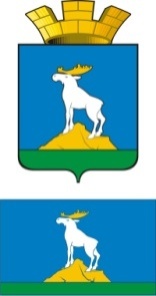 ГЛАВА НИЖНЕСЕРГИНСКОГО ГОРОДСКОГО ПОСЕЛЕНИЯПОСТАНОВЛЕНИЕ01.10.2020 г.               № 297г. Нижние Серги О закреплении исполнения мероприятий Комплексного плана противодействия идеологии терроризма в Российской Федерации на 2019-2023 годы за структурными подразделениями администрации Нижнесергинского городского поселения, подведомственными муниципальными учреждениямиРуководствуясь Федеральным законом от 06.10.2006 № 35-ФЗ «О противодействии терроризму», во исполнение пункта 3 раздела IV протокола совместного заседания антитеррористической комиссии в Свердловской области и оперативного штаба в Свердловской области 26 августа 2020 года (протокол от 03.09.2020 № 3), с целью реализации мероприятий Комплексного плана противодействия идеологии терроризма в Российской Федерации на 2019-2023 годы, утвержденного Президентом Российской Федерации от 28.12.2018 № Пр-2665 (далее – Комплексный план),ПОСТАНОВЛЯЮ: 1. Закрепить исполнение мероприятий Комплексного плана за структурными подразделениями администрации Нижнесергинского городского поселения, подведомственными муниципальными учреждениями в соответствии с приложением к настоящему постановлению (приложение). 2. Назначить ответственным лицом за общую координацию деятельности по обеспечению исполнения мероприятий Комплексного плана и контроль за их исполнением – Белякову Светлану Ивановну – ведущего специалиста по социальным вопросам отдела по социальным и экономическим вопросам администрации Нижнесергинского городского поселения.3. Признать утратившим силу распоряжение главы Нижнесергинского городского поселения от 08.04.2019 № 22-Р «О назначении ответственных лиц за исполнение мероприятий Комплексного плана противодействия идеологии терроризма в Российской Федерации на 2019-2023 годы на территории Нижнесергинского городского поселения» 4. Опубликовать настоящее постановление путем размещения полного текста на официальном сайте Нижнесергинского городского поселения в сети «Интернет».5. Контроль исполнения настоящего постановления оставляю за собой.Глава Нижнесергинского городского поселения                                                                       А.М. Чекасинприложение к постановлению главы Нижнесергинского городского поселения от 01.10.2020 № 297Исполнение мероприятий Комплексного плана за структурными подразделениями администрации Нижнесергинского городского поселения, подведомственными муниципальными учреждениямиНомер пунктаКомплексногопланаНаименование мероприятия Комплексного планаНаименование отчетных показателей помероприятиямОтветственныйисполнитель1. Профилактическая работа с лицами, наиболее подверженными воздействию идеологии терроризма, а также подпавшими под ее влияние1. Профилактическая работа с лицами, наиболее подверженными воздействию идеологии терроризма, а также подпавшими под ее влияние1. Профилактическая работа с лицами, наиболее подверженными воздействию идеологии терроризма, а также подпавшими под ее влияние1. Профилактическая работа с лицами, наиболее подверженными воздействию идеологии терроризма, а также подпавшими под ее влияние1.4.Проведение с членами семей лиц, причастных к террористической деятельности (действующих, осужденных, нейтрализованных), в том числе возвратившихся из стран с повышенной террористической активностью, бесед по разъяснению норм законодательства Российской Федерации, устанавливающих ответственность за участие и содействие террористической деятельности, а также оказания указанным лицам социальной, психологической и правовой помощи приучастии представителей религиозных и общественных организаций, психологовколичество мероприятий в форме:профилактических бесед / социальной /психологической / правовой помощиотдел по социальным и экономическим вопросам;отдел по управлению муниципальными заказами и правовым вопросам (юрист)1.8.Проведение с молодежью, в том числе, с лицами, состоящими на профилактическом учете и (или) находящимися под административным надзором в органах внутренних дел Российской Федерации, в связи с причастностью к совершению правонарушений в сфере общественной безопасности, профилактических мероприятий в форме индивидуальных (групповых) бесед 
по формированию стойкого неприятия идеологии терроризма и привитию традиционных российских духовно-нравственных ценностей с привлечением к указанной работе представителей религиозных, общественных и спортивных организаций, психологов 
 Общее количество лиц, состоящих на профилактическом учете / находящихся под административным надзором; количество мероприятий, реализованных в отношении молодежи, не состоящей на профилактическом учете/ не находящейся под административным надзоромотдел по социальным и экономическим вопросам;МБУК «Библиотечно-информационный центр»2. Меры по формированию у населения Российской Федерации антитеррористического сознания2. Меры по формированию у населения Российской Федерации антитеррористического сознания2. Меры по формированию у населения Российской Федерации антитеррористического сознания2. Меры по формированию у населения Российской Федерации антитеррористического сознания2.1.Проведение общественно-политических, культурных испортивных мероприятий, посвященных Дню солидарности вборьбе с терроризмом (3 сентября)количество лиц, охваченных мероприятиями, посвященными Дню солидарности в борьбе с терроризмом; количество представителей общественных и религиозных организаций, культуры и спорта, привлеченных к проведению мероприятийМБУ «Дворец культуры города Нижние Серги»;МБУК «Библиотечно-информационный центр»;МКУ «Комитет по физической культуре и спорту»3. Совершенствование мер информационно-пропагандистского характераи защиты информационного пространства Российской Федерации от идеологии терроризма3. Совершенствование мер информационно-пропагандистского характераи защиты информационного пространства Российской Федерации от идеологии терроризма3. Совершенствование мер информационно-пропагандистского характераи защиты информационного пространства Российской Федерации от идеологии терроризма3. Совершенствование мер информационно-пропагандистского характераи защиты информационного пространства Российской Федерации от идеологии терроризма3.1.1Распространение в СМИ и сети «Интернет» информационных материалов (печатных, аудиовизуальных иэлектронных) в области противодействия идеологии терроризма, в том числе основанных на обращениях (призывах) лиц, отказавшихся от террористической деятельности, а также их родственниковколичество распространённыхинформационных материалов (печатных, аудиовизуальных и электронных) в областипротиводействия идеологии терроризма; количество распространённых в СМИ информационных материалов в области противодействия идеологии терроризма с участием лиц, отказавшихся от террористической деятельности, а также их родственниковотдел по социальным и экономическим вопросам;МБУ «Дворец культуры города Нижние Серги»;МБУК «Библиотечно-информационный центр»;МКУ «Комитет по физической культуре и спорту»4. Организационные и иные меры, направленные на повышение результативности деятельности субъектов противодействия терроризму4. Организационные и иные меры, направленные на повышение результативности деятельности субъектов противодействия терроризму4. Организационные и иные меры, направленные на повышение результативности деятельности субъектов противодействия терроризму4. Организационные и иные меры, направленные на повышение результативности деятельности субъектов противодействия терроризму4.1.2Повышении квалификации государственных и муниципальных служащих, а также иных работников, участвующих в рамках своих полномочий в реализации мероприятий по противодействию идеологии терроризмаКоличество муниципальных служащих, участвующих в реализации Комплексного плана, прошедших обучение на потоках повышения квалификации по противодействию идеологии терроризма; количество работников, участвующих в реализации полномочий по противодействию идеологии терроризма, имеющих стаж менее 3 лет; количество работников, непосредственно участвующих в реализации полномочий по противодействию идеологии терроризма, повысивших квалификацию более 3 лет назадотдел организационно-кадровой работыДанные о финансировании реализации Комплексного планавыделено финансовых средств (из бюджета субъекта Российской Федерации/из бюджета муниципалитетов /внебюджетныхисточников); реализовано финансовых средств (из бюджетасубъекта Российской Федерации/из бюджета муниципалитетов /внебюджетных источников)отдел по социальным и экономическим вопросам